Dr. Apra Sinha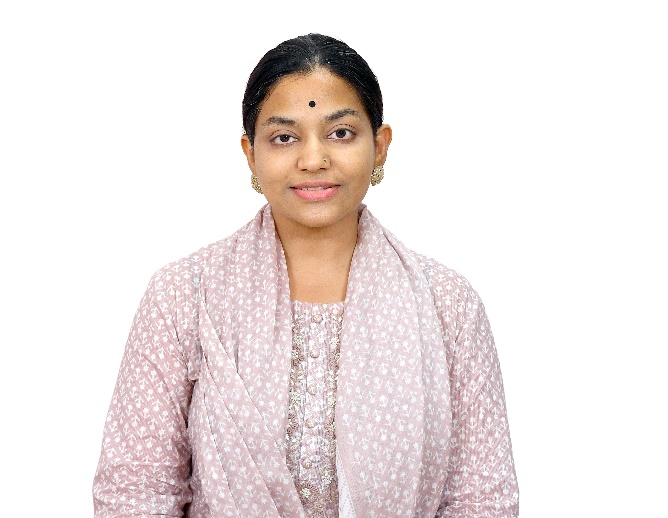 Degree: - Ph.D., M.A.Subjects :- Quantitative Techniques in Management, Marketing Research	Research Interest :- Environmental Economics, Applied Econometrics, Energy Transition, Climate Change, Heterogeneous effect of Energy Transition, Environment and Institutions		Contact InfoEmail : aprasinha@south.du.ac.inResearch Publications Carbon Emission from Liquid Fuel and Pollution Haven Hypothesis - Green Circular Economy: A New Paradigm for Emerging Economies; Pages 167-200, Springer Nature: (2023) - Apra Sinha, Badri Narayanan Gopalakrishnanhttp://dx.doi.org/10.1007/978-3-031-40304-0_9Are Autocracies Bad for the Environment? Global Evidence from Two Centuries of Data - The Energy Journal; Vol. 44, Issue 2; ABDC-A, SCOPUS INDEXED (2022) - Apra Sinha, Ashish K Sedai, Abhishek Kumar and Rabindra Nepal http://dx.doi.org/10.5547/01956574.44.2.asinCOVID-19-related Uncertainty, Investor Sentiment, and Stock Returns in India - Economic and Political Weekly; ISSN 0012-9976, Vol. 57, Issue No. 35; ABDC-B, SCOPUS INDEXED (2022) - Apra Sinha, Sreelakshmi R, Sabuj Kumar Mandalhttps://www.epw.in/journal/2022/35/special-articles/covid-19-related-uncertainty-investor-sentiment.htmlIs Uncertainty the same everywhere? Advanced versus emerging economies - Economic Modelling; 101, 105524; ABDC-A, SCOPUS INDEXED (2021) - Apra Sinha, Abhishek Kumar and Sushanta Mallickhttp://dx.doi.org/10.1016/j.econmod.2021.105524Policy Errors and Business Cycle Fluctuations: Evidence from an emerging economy - Journal of Economic Behavior and Organizations (2021); Vol. 19, Pages 176-198; ABDC-A*, SCOPUS INDEXED -  Apra Sinha, Abhishek Kumar and Sushanta Mallick http://dx.doi.org/10.1016/j.jebo.2021.10.004Tunneling Through the EKC: Disentangling the Impact of NRCP in India - SSRN Electronic Jounal (2019) -  Apra Sinha, Abhishek Kumarhttp://dx.doi.org/10.2139/ssrn.3397532Factors influencing willingness to pay for the conservation of Dachigam national park in Jammu and Kashmir - Asia Pacific Journal on Environment and Development (2017); ISSN 1023-7895, Vol 26, Pages 51-65 - Apra Sinha, Mohammad Younus Bhat https://doi.org/10.20448/journal.502/2016.3.2/502.2.102.107Google Scholar: https://scholar.google.com/citations?user=WtTEUtcAAAAJ&hl=enMore Details: https://drive.google.com/file/d/1I8CdoFHyMnkab3D8MlO1s2cOtpD3k0qV/view?usp=drive_link